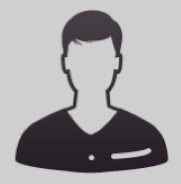 OBJETIVO PROFESIONAL [ Escribir Objetivo profesional ]EXPERIENCIADireccion General de Educación Fisica DIGEF 3/2015-12/2016-- Selecciona -- ((Seleccionar))  Servicio al Cliente, Contratacion de personal,  control de Agenda , Archivo, planta Telefonica, Recepción de documentos.Canal TN23 TODO Noticias 2/2013-3/2015-- Selecciona -- ((Seleccionar)) Guatemala GuatemalaServicio al Cliente,  Control de agenda , planta Telefonica, Archivo, Manejo de Caja Chica, Digitalizadora de DatosGuatemala GuatemalaFORMACIÓN Maestra de Educacón Preprimaria en computación 1/2002Cursando: Licenciado. Administración y Dirección de Empresas Colegio Bilingue Lehnsen Roosevelt. GuatemalaFORMACIÓN COMPLEMENTARIAHABILIDADES/CAPACIDADESIDIOMASINFORMÁTICAINFORMACIÓN ADICIONALhttp://ipaolaortegarivera.MiCVweb.comHabilidad 1Habilidad 2Habilidad 3Habilidad 4Habilidad 5Habilidad 6